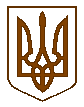 Баришівська  селищна  рада                                Баришівського  району			                             			            Київської  області 					Р І Ш Е Н Н Я					___.05.2019	                  							          № проект		                                             смт Баришівка                                              Про  надання згоди на укладання  				              			      короткострокового договору оренди							    земельної ділянки ФОП Свиридову К.І.	       Розглянувши заяву ФОП Свиридова Костянтина Івановича, жительки смт Баришівка вул. Масив Новоселів,3 про укладання короткострокового договору оренди на земельну ділянку в с. Морозівка,  вул. Вокзальна,3, на території Баришівської селищної ради, Морозівського старостинського округу, Баришівського району Київської області, враховуючи пропозиції комісії з питань  регулювання  земельних відносин, природокористування, планування території, охорони пам’яток, історичного та навколишнього середовища, відповідно до вимог ст.12 Земельного кодексу України та ст.26 Закону України «Про місцеве самоврядування в Україні» селищна рада вирішила:				       	1.Надати згоду ФОП Свиридову К.І. на укладання короткострокового договору оренди    земельної  ділянки площею 0,30 га, для комерційного призначення в с. Морозівка, вул.Вокзальна,3,   без права передачі в суборенду та розміщення грального бізнесу,  лотереї,   терміном на 12 місяців.	   	   	            2.Встановити розмір орендної плати за вищезазначену земельну ділянку 10%  від нормативної грошової оцінки земельної ділянки.	             		            3.Контроль за виконанням даного рішення покласти на постійну комісію з питань регулювання   земельних відносин, природокористування, планування території, охорони пам’яток,  історичного та навколишнього середовища.          Селищний голова                                                          О.П.Вареніченко